	В соответствии с Жилищным кодексом Российской Федерации, руководствуясь приказом Министерства строительства и жилищно-коммунального хозяйства Российской Федерации от 27.09.2016 г. № 668/пр «Об утверждении методических указаний установления размера платы за пользование жилым помещением для нанимателей жилых помещений по договорам социального найма и договорам найма жилых помещений государственного или муниципального жилищного фонда» и  статьями 24-26 Устава муниципального образования городского округа города Оби Новосибирской области администрация города Оби Новосибирской области постановляет:1. Установить с 01.01.2024 плату за пользование жилым помещением по договорам социального найма и договорам найма жилых помещений государственного или муниципального жилищного фонда (плата за наем) в размере:-19,87 (девятнадцать) рублей 87 копеек за 1 кв. м. общей площади для многоквартирных домов согласно приложениям 1, 2, 8.-15,89 (пятнадцать) рублей 89 копейки за 1 кв. м. общей площади для многоквартирных домов согласно приложениям 3, 4, 5, 6, 7.Средства, полученные от населения за пользование жилыми помещениями муниципального жилищного фонда, поступают в доходную часть местного бюджета города Оби Новосибирской области.2. Признать утратившими силу с 01.01.2024:- постановление администрации города Оби Новосибирской области от 29.11.2022 г. № 1660 «О плате за пользование жилым помещением государственного или муниципального жилищного фонда»;- постановление администрации города Оби Новосибирской области от 15.05.2023 г. № 1029 «О внесении изменений в постановление администрации города Оби Новосибирской области от 29.11.2022 г. № 1660»;- постановление администрации города Оби Новосибирской области от 19.09.2023 г. № 1830 «О внесении изменений в постановление администрации города Оби Новосибирской области от 22.10.2021 г. № 1660».3. Управлению по вопросам общественности, общественной приемной Главы города опубликовать настоящее постановление в газете «Аэро-Сити» и разместить на официальном сайте администрации города Оби Новосибирской области в информационно-телекоммуникационной сети «Интернет».4. Контроль за исполнением постановления возложить на первого заместителя главы администрации, начальника управления.Глава города ОбиНовосибирской области							П.В. Буковинин Пруль В.А.8 (38373) 50-902Приложение 1к постановлениюадминистрации города ОбиНовосибирской областиот 20.11.2023 г. № 2187Жилые помещения, благоустроенные, имеющие центральное отопление, горячее и холодное водоснабжение, стоки, электро- и газоснабжение____________________________Приложение 3к постановлениюадминистрации города ОбиНовосибирской областиот 20.11.2023 г. № 2187Жилые помещения, благоустроенные, имеющие центральное отопление, холодное водоснабжение, стоки, электро- и газоснабжение, не имеющие горячего водоснабжения____________Приложение 4к постановлениюадминистрации города ОбиНовосибирской областиот 20.11.2023 г. № 2187Жилые помещения, благоустроенные, имеющие центральное отопление, холодное водоснабжение, стоки, электроснабжение, не имеющие горячего водоснабжения и газоснабжения_________________Приложение 5к постановлениюадминистрации города ОбиНовосибирской областиот 20.11.2023 г. № 2187Жилые помещения, имеющие центральное отопление, холодное и горячее водоснабжение, стоки, электроснабжение, неблагоустроенные и не имеющие газоснабжения____________Приложение 6к постановлениюадминистрации города ОбиНовосибирской областиот 20.11.2023 г. № 2187Благоустроенные и неблагоустроенные жилые помещения, имеющие центральное отопление, холодное водоснабжение и стоки, не имеющие горячего водоснабжения и газоснабжения_________________Приложение 7к постановлениюадминистрации города ОбиНовосибирской областиот 20.11.2023 г. № 2187Благоустроенные и неблагоустроенные жилые помещения, имеющие печное отопление _______________________Приложение 8к постановлениюадминистрации города ОбиНовосибирской областиот 20.11.2023 г. № 2187Жилые помещения, расположенные в ином муниципальном образовании, находящиеся в собственности муниципального жилищного фонда города Оби Новосибирской области________________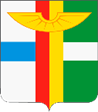 АДМИНИСТРАЦИЯ ГОРОДА ОБИ НОВОСИБИРСКОЙ ОБЛАСТИПОСТАНОВЛЕНИЕот 20.11.2023 г. № 2187 О плате за пользование жилым помещением государственного или муниципального жилищного фонда№ п/пАдрес  ж/дома№ домаЦентральное отоплениеГорячее водоснабжениеХолодное водоснабжение СтокиЭлектроснабжениегазоснабжениеблагоустройствоул. Геодезическая2+++++++ул. Геодезическая3+++++++ул. Геодезическая4+++++++ул. Геодезическая5+++++++ул. Геодезическая7+++++++ул. Геодезическая8+++++++1ул. Геодезическая11+++++++3ул. Геодезическая13+++++++5ул. Геодезическая15+++++++ул. Геодезическая17+++++++8ул. Геодезическая19+++++++6ЖКО а/порта1+++++++7ЖКО а/порта2+++++++8ЖКО а/порта3+++++++9ЖКО а/порта4+++++++1ЖКО а/порта6+++++++2ЖКО а/порта8+++++++2ЖКО а/порта9+++++++1ЖКО а/порта10+++++++5ЖКО а/порта11+++++++1ЖКО а/порта12+++++++1ЖКО а/порта13+++++++1ЖКО а/порта14+++++++1ЖКО а/порта15+++++++1ЖКО а/порта16+++++++1ЖКО а/порта17+++++++1ЖКО а/порта18+++++++1Военный городок 107+++++++Военный городок 108+++++++17Военный городок 109+++++++17Военный городок 113+++++++17Военный городок 114+++++++№ п/пАдрес  ж/дома№ домаЦентральное отоплениеГорячее водоснабжениеХолодное водоснабжение СтокиЭлектроснабжениегазоснабжениеблагоустройство10Военный городок 115+++++++181Военный городок 116+++++++18Военный городок 117+++++++18Военный городок 118+++++++Приложение 2к постановлениюадминистрации города ОбиНовосибирской областиот 20.11.2023 г. № 2187Жилые помещения, благоустроенные, имеющие центральное отопление, горячее и холодное водоснабжение, стоки, электроснабжение
Приложение 2к постановлениюадминистрации города ОбиНовосибирской областиот 20.11.2023 г. № 2187Жилые помещения, благоустроенные, имеющие центральное отопление, горячее и холодное водоснабжение, стоки, электроснабжение
Приложение 2к постановлениюадминистрации города ОбиНовосибирской областиот 20.11.2023 г. № 2187Жилые помещения, благоустроенные, имеющие центральное отопление, горячее и холодное водоснабжение, стоки, электроснабжение
Приложение 2к постановлениюадминистрации города ОбиНовосибирской областиот 20.11.2023 г. № 2187Жилые помещения, благоустроенные, имеющие центральное отопление, горячее и холодное водоснабжение, стоки, электроснабжение
Приложение 2к постановлениюадминистрации города ОбиНовосибирской областиот 20.11.2023 г. № 2187Жилые помещения, благоустроенные, имеющие центральное отопление, горячее и холодное водоснабжение, стоки, электроснабжение
Приложение 2к постановлениюадминистрации города ОбиНовосибирской областиот 20.11.2023 г. № 2187Жилые помещения, благоустроенные, имеющие центральное отопление, горячее и холодное водоснабжение, стоки, электроснабжение
Приложение 2к постановлениюадминистрации города ОбиНовосибирской областиот 20.11.2023 г. № 2187Жилые помещения, благоустроенные, имеющие центральное отопление, горячее и холодное водоснабжение, стоки, электроснабжение
Приложение 2к постановлениюадминистрации города ОбиНовосибирской областиот 20.11.2023 г. № 2187Жилые помещения, благоустроенные, имеющие центральное отопление, горячее и холодное водоснабжение, стоки, электроснабжение
Приложение 2к постановлениюадминистрации города ОбиНовосибирской областиот 20.11.2023 г. № 2187Жилые помещения, благоустроенные, имеющие центральное отопление, горячее и холодное водоснабжение, стоки, электроснабжение
Приложение 2к постановлениюадминистрации города ОбиНовосибирской областиот 20.11.2023 г. № 2187Жилые помещения, благоустроенные, имеющие центральное отопление, горячее и холодное водоснабжение, стоки, электроснабжение
 п/пАдрес ж/дома№ домаЦентральное отоплениеГорячее водоснабжениеХолодное водоснабжениеСтокиЭлектроснабжениеГазоснабжениеБлагоустройствоул. Геодезическая6а+++++-+ул. Геодезическая10+++++-+ул. Геодезическая12+++++-+ул. Геодезическая14+++++-+ул. Геодезическая16+++++-+ул. Геодезическая56+++++-+ул. Геодезическая57+++++-+ул. Геодезическая58+++++-+ул. Геодезическая59+++++-+ул. Геодезическая68+++++-+ул. Геодезическая70+++++-+ул. Геодезическая72+++++-+ул. Геодезическая74+++++-+ул. Геодезическая68/1+++++-+ул. Геодезическая68/2+++++-+ул. Геодезическая68/3+++++-+ул. Геодезическая68/4+++++-+ул. Геодезическая68/5+++++-+ул. Геодезическая68/6+++++-+ул. Геодезическая68/7+++++-+ул. Геодезическая7а+++++-+ул. Геодезическая7б+++++-+ул. Октябрьская2+++++-+ул. Октябрьская2а+++++-+ул. Октябрьская3+++++-+ул. Октябрьская4+++++-+ул. Октябрьская6+++++-+ул. Октябрьская8+++++-+ул. М. Горького1+++++-+ул. М. Горького2+++++-+ул. М. Горького3+++++-+№ п/пАдрес ж/дома№ домаЦентральное отоплениеГорячее водоснабжениеХолодное водоснабжениеСтокиЭлектроснабжениеГазоснабжениеБлагоустройствоул. М. Горького4+++++-+ул. М. Горького5+++++-+ул. М. Горького7+++++-+ул. М. Горького8+++++-+ул. М. Горького9+++++-+ул. М. Горького10+++++-+ул. Строительная1+++++-+ул. Строительная3+++++-+ул. Строительная5+++++-+ул. Строительная7+++++-+ул. Строительная9+++++-+ул. Строительная11+++++-+ул. Строительная13+++++-+ул. Строительная15+++++-+ул. Строительная17+++++-+ул. Калинина16+++++-+ул. Калинина22+++++-+ул. Калинина27+++++-+ул. Пролетарская1+++++-+ул. Чехова2+++++-+ул. О. Кошевого35+++++--ул. Железнодорожная1+++++-+ул. Железнодорожная3+++++-+ул. Железнодорожная5+++++-+ул. Железнодорожная8+++++-+ул. Железнодорожная10+++++-+ул. Железнодорожная12+++++-+ул. Железнодорожная16+++++-+ул. Железнодорожная18+++++-+ул. Кирова1+++++-+ул. Кирова1 а+++++-+ул. Кирова10+++++-+ул. Вокзальная48+++++-+ул. Вокзальная68+++++-+ул. Шевченко2 а+++++-+ЖКО а/порта19+++++-+ЖКО а/порта20+++++-+ЖКО а/порта21+++++-+ЖКО а/порта22+++++-+ЖКО а/порта23+++++-+ЖКО а/порта24+++++-+№ п/пАдрес  ж/дома№ домаЦентральное отоплениеГорячее водоснабжениеХолодное водоснабжениеСтокиЭлектроснабжениегазоснабжениеблагоустройствоЖКО а/порта25+++++-+ЖКО а/порта26+++++-+ЖКО а/порта27+++++-+ЖКО а/порта28+++++-+ул. Чкалова38+++++-+ул. Чкалова40+++++-+ул. Покрышкина33+++++-+ул. Покрышкина35+++++-+Военный городок119+++++-+Военный городок120+++++-+Военный городок121+++++-+Военный городок122+++++-+Военный городок123+++++-+Военный городок124+++++-+Военный городок125+++++-+Военный городок126+++++-+ул. Большая25+++++-+ул. Большая27+++++-+ул. Большая29+++++-+ул. Большая37+++++-+ул. Большая39+++++-+ул. Октябрьская10+++++-+ул. Геодезическая10/1+++++-+ЖКО а/порта26/1+++++-+ЖКО а/порта30+++++-+ул. Чкалова42+++++-+ул. Чкалова44+++++-+ул. Ломоносова44+++++-+ул. Ломоносова46+++++-+ул. Калинина20+++++-+ул. Геодезическая7в+++++-+ул. Степная12+++++-+ул. Котельная1+++++-+ул. Покрышкина33+++++-+ул. Покрышкина35+++++-+ул. Покрышкина33+++++-+ул. Покрышкина35+++++-+ул. Арсенальная1а+++++-+№ п/пАдрес  ж/дома№ домаЦентральное отоплениеГорячее водоснабжениеХолодное водоснабжение СтокиЭлектроснабжениегазоснабжениеблагоустройствоВоенный городок 102+-+++++Военный городок 103+-+++++Военный городок 104+-+++++Военный городок 105+-+++++Военный городок 110+-+++++Военный городок 111+-+++++Военный городок 112+-+++++Дорожников37+-+++++№ п/пАдрес  ж/дома№ домаЦентральное отоплениеГорячее водоснабжениеХолодное водоснабжение СтокиЭлектроснабжениегазоснабжениеблагоустройствоул. Путейцев9+-+++-+ул. Путейцев10+-+++-+ул. Путейцев12+-+++-+ул. Путейцев13+-+++-+ул. Путейцев14+-+++-+ул.Строительная25+-+++-+ул.Строительная27+-+++-+ул. Строительная31+-+++-+ул. Кирова8+-+++-+ул. Кирова12+-+++-+ул. Авиационная8+-+++-+№ п/пАдрес  ж/дома№ домаЦентральное отоплениеГорячее водоснабжениеХолодное водоснабжение СтокиЭлектроснабжениегазоснабжениеблагоустройствоул. Муромская27+++++--ул. Котельная18+++++--ул. Котельная20+++++--ул. Котельная22+++++--№ п/пАдрес  ж/дома№ домаЦентральное отоплениеГорячее водоснабжениеХолодное водоснабжение СтокиЭлектроснабжениегазоснабжениеблагоустройствоул. Путейцев3+-+++--ул. Путейцев6+-+++--ул. Путейцев7+-+++--ул. Путейцев8+-+++-+ул. Путейцев9+-+++-+ул. Путейцев10+-+++-+ул. Путейцев12+-+++-+ул. Путейцев13+-+++-+ул. Путейцев14+-+++-+№ п/пАдрес  ж/дома№ домаЦентральное отоплениеГорячее водоснабжениеХолодное водоснабжение СтокиЭлектроснабжениегазоснабжениеблагоустройствоул. Вокзальная 16апечное-+++--ул. Вокзальная 14/1печное-+++-+ул. Вокзальная 14/2печное-+++-+ул. Шевченко3печное-+++-+ул. Шевченко5печное-+++-+ул. Шевченко7печное-+++-+ул. Шевченко9печное-+++-+ул. Шевченко11печное-+++-+ул. Шевченко13печное-+++-+ул. Сигнальная37печное-+++-+ул. Сигнальная39печное-+++-+ул. Сигнальная41печное-+++-+ул. Сигнальная43печное-+++-+ул. Кирова 21печное---+--ул. Шевченко 16печное---+--ул. Кирова 15печное-+-+--ул. Кирова 17печное-+-+--№ п/пАдрес ж/дома№ дома№ квартирыНовосибирская область, Новосибирский район, с/с Криводановский, с. Криводановка, тер. Микрорайон11а37Новосибирский район, Криводановский сельсовет, с. Криводановка, Микрорайон11а86Новосибирская область, Новосибирский район, с/с Криводановский, с. Криводановка, ул. Новая1225Новосибирская область, г. Искитим, жилмассив Ясный156Новосибирская область, г. Искитим,тер Ясный жилмассив194Новосибирская область, г. Искитим, тер  Ясный жилмассив199Новосибирская область, г. Искитим, мкр. Индустриальный53110Новосибирская область, г. Искитим, улица Нагорная2254Новосибирская область, г. Искитим, улица Нагорная22114Новосибирская область, г. Искитим, ул. Нагорная2264Новосибирская область, г. Искитим, ул. Нагорная22102Новосибирская область, г. Искитим, ул. Нагорная2229Новосибирская область, г. Искитим, территория жилмассив Ясный16/131Новосибирская область, г. Бердск, ул. Озерная4232Новосибирская область, г. Бердск, ул. Белокаменная395Новосибирская область, г. Бердск, ул. М. Горького728Российская Федерация, Новосибирская область, Новосибирский район, п. Двуречье, ул. Рабочая1917Новосибирская область, Новосибирский муниципальный район, Сельское поселение  Барышевский сельсовет, ст. Крахаль, ул. Шоссейная2722Новосибирская область, Новосибирский муниципальный  район, сельское поселение Барышевский сельсовет, ст. Крахаль, ул. Шоссейная2724Новосибирская область, Новосибирский район, Ярковский сельсовет, село Ярково, ул. Лесная1411Новосибирская область, г. Новосибирск, ул. Урманова1348Новосибирская область, г. Искитим, ул. Нагорная610Новосибирская область, г. Новосибирск, ул. Малыгина25/15Новосибирская область, р-н Новосибирский, дп. Кудряшовский, ул. Фабричная4931Новосибирская область, Новосибирский муниципальный район, сельское поселение            Кудряшовский сельсовет, поселок Приобский, ул. Олимпийская2Б9Новосибирская область, г. Бердск, ул. Лунная3046Новосибирская область, Новосибирский район, с. Толмачево, ул. Титова3015Новосибирская область, г. Новосибирск, ул. Виктора Шевелева26189Новосибирская область, г. Новосибирск, ул. Виктора Шевелева2063Новосибирская область, г. Новосибирск, ул. Петухова103/2172Новосибирская область, г. Новосибирск, ул. Т. Снежиной25/398Новосибирская область, г. Новосибирск, ул. Т. Снежиной19/340